       ΑΝΑΚΟΙΝΩΣΗΑθήνα,  28-11-2017Μετά την  άτυπη ενημέρωση των μελών του νέου Διοικητικού Συμβουλίου του ΙΝΕΔΙΒΙΜ από τον Πρόεδρο και τον Αντιπρόεδρο του ΔΣ, δηλώνουμε ότι δεσμευόμαστε για τα κάτωθι:Την επομένη της λήξης της κατάληψης θα ξεκινήσει η αποκατάσταση των κατακορύφων στηλών αποχέτευσης και ύδρευσης στην ΦΕΕΜΠΤην επομένη της λήξης της κατάληψης θα ξεκινήσει η απογραφή των αναγκών σε υλικά και εργασίες στη ΦΕΕΜΠ Την επομένη της λήξης της κατάληψης θα γίνει η επισκευή του λέβητα στη ΦΕΠΑ και έπειτα θα προχωρήσει περαιτέρω επισκευή όλων των λεβήτων με σκοπό την αποκατάσταση του προβλήματοςΗ συντήρηση των εστιών πανελλαδικά θα συνεχιστεί κανονικά. Μετά την ολοκλήρωση των διαγωνισμών θα συναφθούν ετήσιες συμβάσεις για την συνέχιση της συντήρησηςΤο ίδιο θα συμβεί και με τα μαγειρεία, τα εστιατόρια και την σίτιση γενικότερα Το αίτημα της επέκτασης της παροχής Internet σε όλους τους χώρους της ΦΕΕΜΠ  θα εξεταστεί και θα υλοποιηθεί άμεσα.Οι διαδικασίες για την προμήθεια εξοπλισμού (π.χ. πλυντήρια) θα προωθηθούν ανάλογα με τη πορεία χρηματοδότησης και την διαθεσιμότητα του προσωπικού του ΙΝΕΔΙΒΙΜ.Σε κάθε περίπτωση όμως, προκειμένου να υλοποιηθούν όλα τα παραπάνω, πρέπει η νέα Διοίκηση και οι εργαζόμενοι να μπορούν να λειτουργήσουν εντός του Ιδρύματος. Θα πρέπει το συντομότερο να ολοκληρωθούν όλες οι διαδικασίες που προβλέπονται και απαιτούνται από τον νόμο για την επαναλειτουργία του Ιδρύματος. Η άμεση προτεραιότητα όλων των εμπλεκομένων πρέπει να είναι η ομαλοποίηση της λειτουργίας του ΙΝΕΔΙΒΙΜ που έχει σοβαρά διαταραχτεί.Τονίζεται ότι εκτός από την φοιτητική μέριμνα, το ΙΝΕΔΙΒΙΜ έχει την ευθύνη όλων των Σχολείων Δεύτερης Ευκαιρίας (ΣΔΕ) και εντός των καταστημάτων κράτησης, των Δημοσίων Ινστιτούτων Επαγγελματικής Κατάρτισης (ΔΙΕΚ), του Ευρωπαϊκού προγράμματος Erasmus+, των Δομών Φιλοξενίας Ασυνόδευτων Προσφύγων και άλλων δραστηριοτήτων, οι οποίες δεν μπορούν να υλοποιούνται υπό τις υπάρχουσες συνθήκες.				Ο Πρόεδρος του ΙΝΕΔΙΒΙΜ					                                                                   Δ.Ζερβας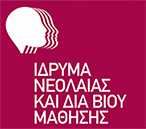 Ιδρυμα Νεολαίας και Διά Βίου ΜάθησηςΑχαρνών 417 & Κοκκινάκη, 11143 Αθήναwww.inedivim.gr